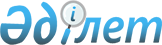 О внесении дополнений в постановление Правительства Республики Казахстан от 12 декабря 2013 года № 1329 "О реализации Закона Республики Казахстан "О республиканском бюджете на 2014 - 2016 годы"Постановление Правительства Республики Казахстан от 7 февраля 2014 года № 65      Примечание РЦПИ!

      Вводится в действие с 1 января 2014 года.      Правительство Республики Казахстан ПОСТАНОВЛЯЕТ:



      1. Внести в постановление Правительства Республики Казахстан от 12 декабря 2013 года № 1329 «О реализации Закона Республики Казахстан «О республиканском бюджете на 2014 – 2016 годы» следующие дополнения:



      приложение 24 к указанному постановлению дополнить строками, порядковые номера 75, 76 и 77, следующего содержания:

«                                                                   ».

      2. Настоящее постановление вводится в действие с 1 января 2014 года.      Премьер-Министр

      Республики Казахстан                       С. Ахметов
					© 2012. РГП на ПХВ «Институт законодательства и правовой информации Республики Казахстан» Министерства юстиции Республики Казахстан
				75Проведение

мониторинга

средств массовой

информацииИнформационно-

аналитическое и

методическое

сопровождение

вопросов проведения

государственной

информационной

политикиМинистерство культуры

и

информации

Республики

КазахстанРГП на ПХВ

«Центр

анализа и

информации»

Комитета

информации

и архивов

Министерства культуры

и

информации

Республики

Казахстан021

«Проведение

государственной

информационной

политики»666 85976Услуги по

проведению

государственной

информационной

политики через АО

«Республиканская

газета «Егемен

Қазақстан»Услуги по

проведению

государственной

информационной

политики через

газету «Егемен

Қазақстан»Министерство

культуры и

информации

Республики

КазахстанАО

«Республиканская

газета

«Егемен

Қазақстан»021

«Проведение

государственной

информационной

политики»877 53677Услуги по

проведению

государственной

информационной

политики через АО

«Республиканская

газета

«Казахстанская

правда»Услуги по

проведению

государственной

информационной

политики через

газету

«Казахстанская

правда»Министерство

культуры и

информации

Республики

КазахстанАО

«Республиканская

газета

«Казахстанская правда»021

«Проведение

государственной

информационной

политики»721 152